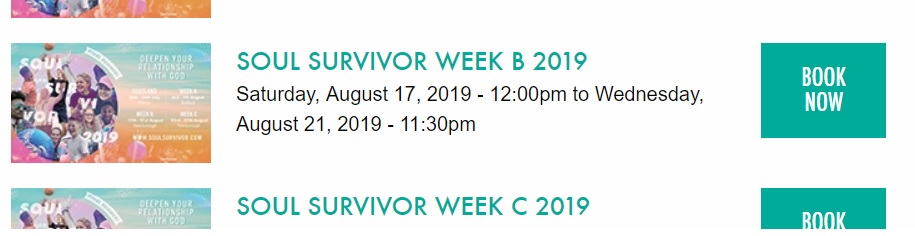 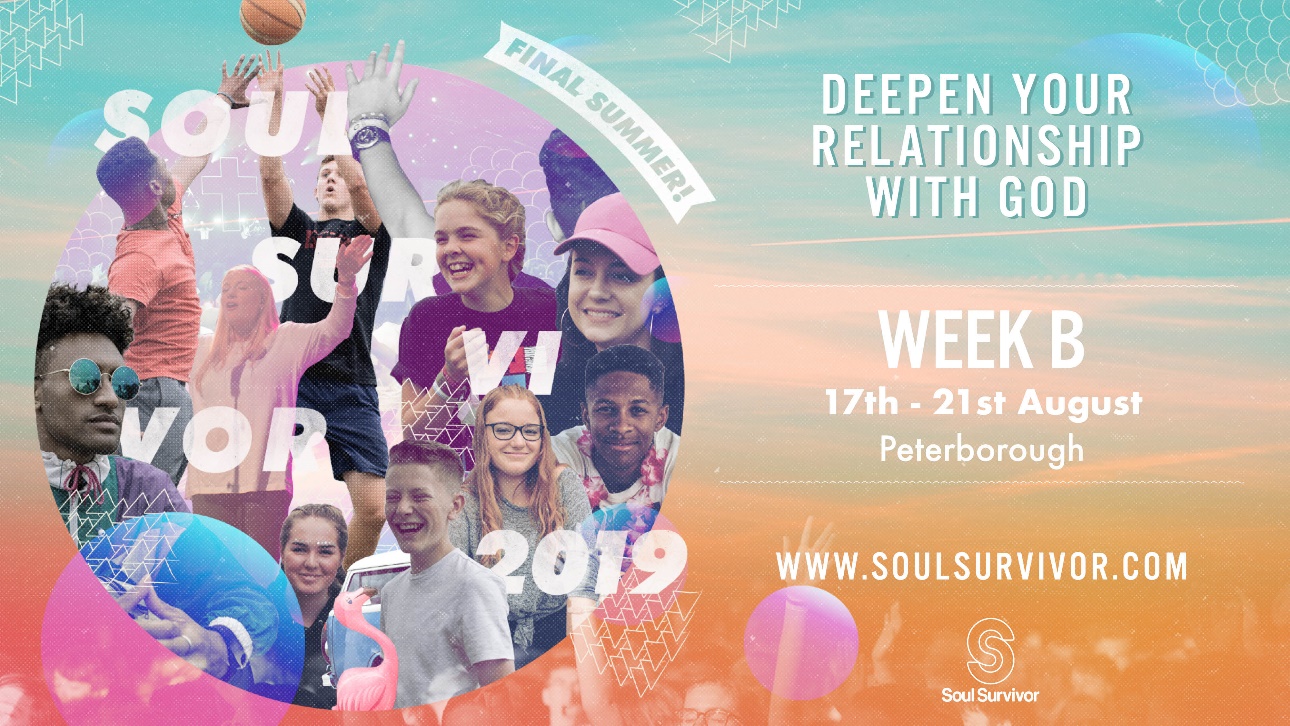 -----------------------------------------------------------------------------------------------------------------------------------------------------------Sign Up SlipI would like to join you At Soul Survivor Week B 2019.  Name of participant: ______________________________________   DOB:______________________Address:__________________________________________________________________________________Email contact for Booking: ________________________________________________________________Mobile number for Booking: ________________________________________________________________  please tick as appropriate  I have paid and booked online      I include cash/cheque  _£____________                   £102 by 31st Jan/  £112 Feb-May / £123 June..Please make cheques payable to “The PCC of Wisley with Pyrford”.  £70 Food and transport can be paid later or now if you prefer.					Any questions suzanne@wisleywithpyrford.org.